SUPPLEMENTARY INFORMATIONSUPPLEMENTARY FIGURES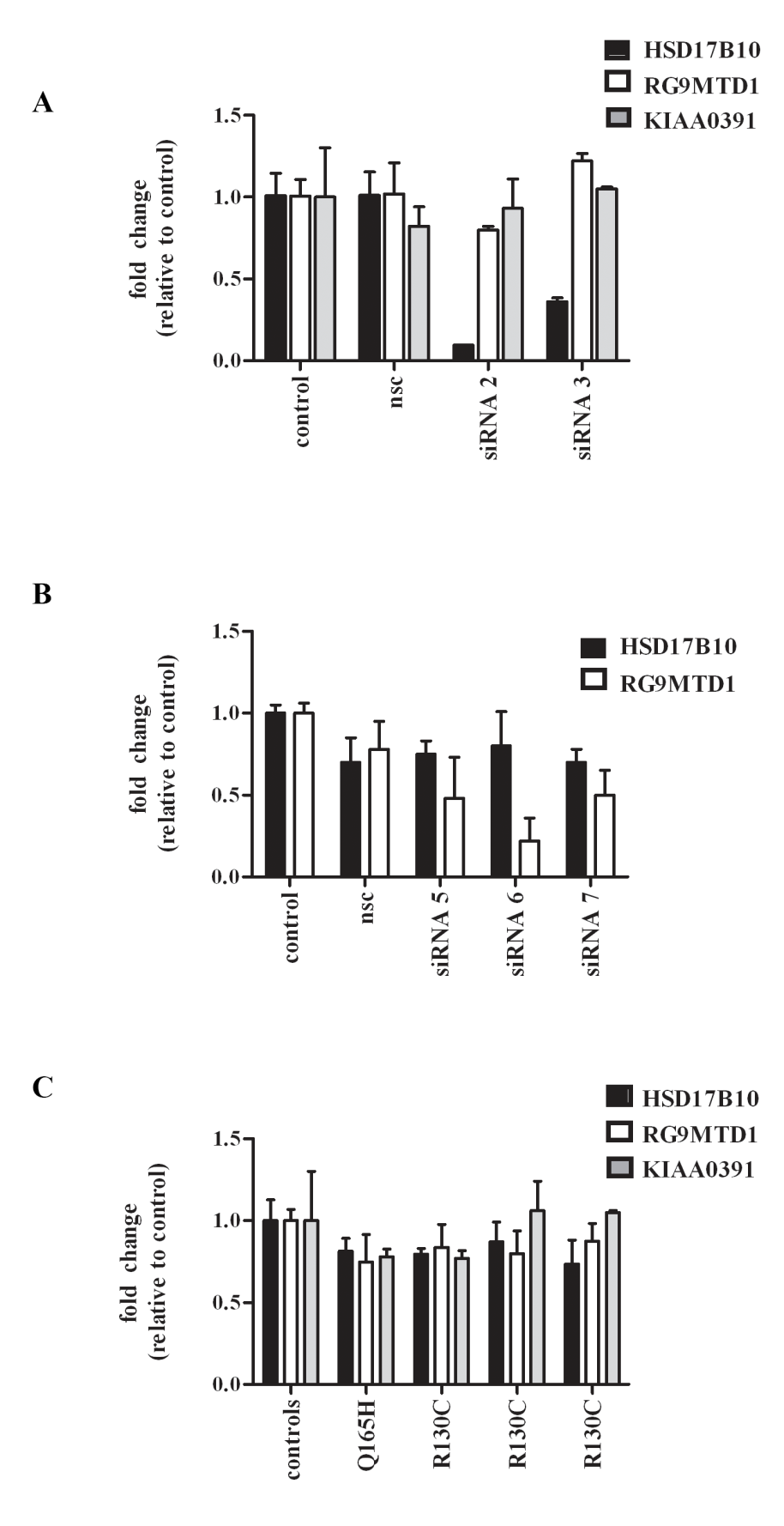 Figure S1 qRT-PCR analysis of RNase P components (A) Analysis of different siRNAs targeting HSD17B10 in HEK-293 cells. siRNA 2 yielded in a knock-down of HSD17B10 mRNA of approximately 90%. (B) siRNAs targeting MRPP1 were tested using qRT-PCR analysis. (C) mRNA levels of RNase P constituents were measured in control and patient fibroblasts. HSD10 mutations did not alter transcript levels of either HSD17B10, RG9MTDI nor KIAA0391.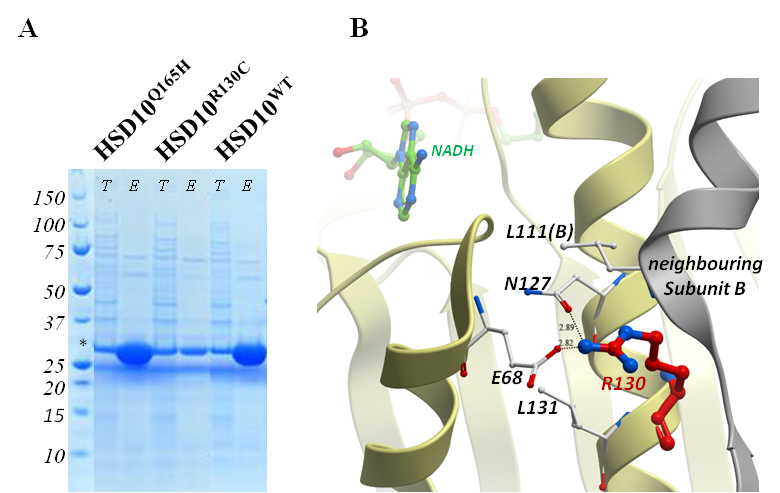 Figure S2 Effects of p.R130C mutation on recombinant expression and structural integrity 
(A) Coomassie staining of SDS-PAGE following small-scale E. coli expression and affinity purification of human HSD10 wt and mutants. In short, cells expressing recombinant HSD10 were grown in 50 ml TB medium, induced with 0.1 mM IPTG at 18°C overnight, harvested by centrifugation at 4000 xg, lysed by sonication and purified by affinity chromatography (Ni-NTA; Qiagen) . For each protein, lanes for total cell lysate ('T') and eluat after nickel purification ('E') are shown. (B) Structural environment of the p.R130C mutation site (red stick) in the wt structure (PDB code 2O23). A neighbouring subunit in the HSD10 tetramer (grey ribbon) is shown. Hydrogen bonds are indicated in dotted lines (distances in angstrom).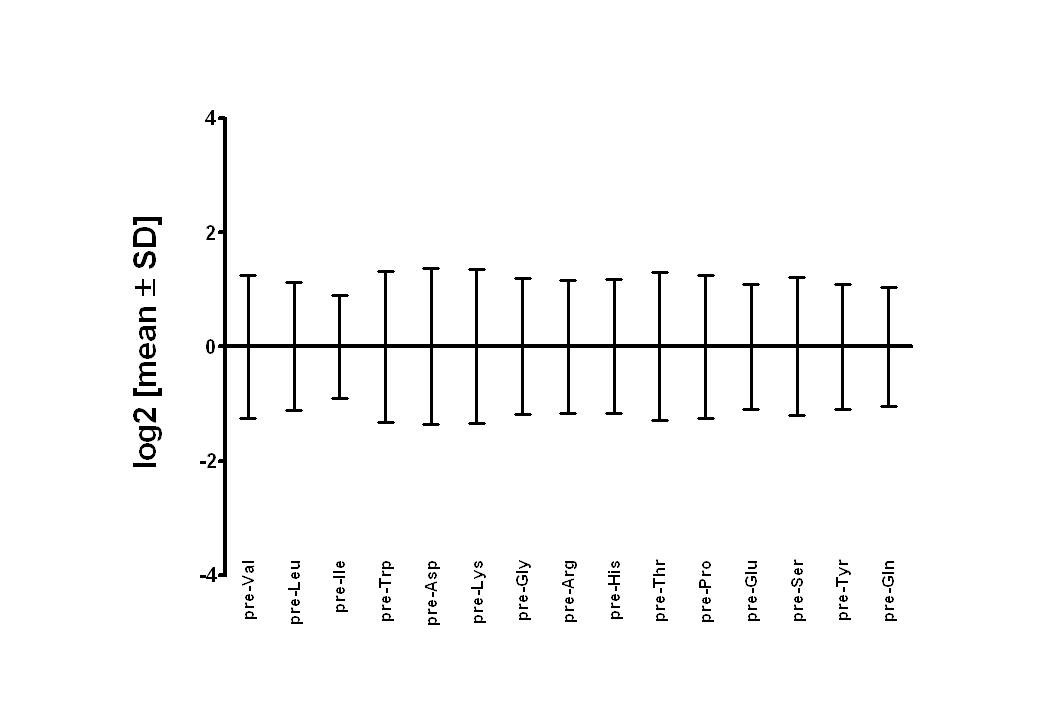 Figure S3 Calculation of the standard deviation of control fibroblasts. qPCR analysis was performed for all control fibroblasts and their standard deviation was calculated. Based on the microarray analysis a three times higher signal than the background was consider as significant signal and used as a threshold for the accumulation of tRNA precursors.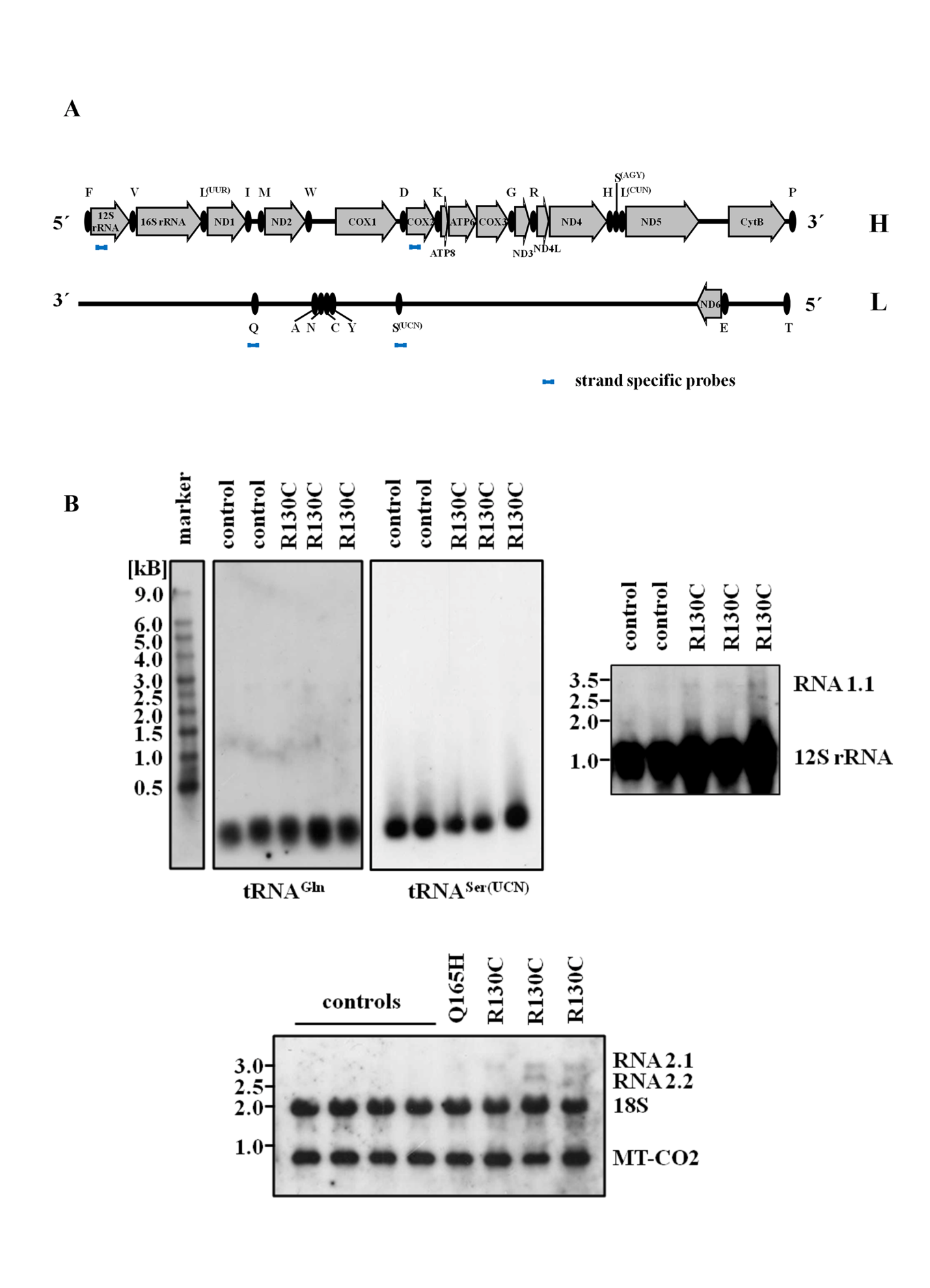 Figure S4 (A) Schematic representation of the mitochondrial heavy and light strand with genes ordered according to their position in the mitochondrial genome. Position of interspersed tRNAs are indicated as horizontal black bars. (B) Northern blots were hybridized with specific probes for tRNAGln, tRNASer(UCN), and 12S rRNA. These specific probes gave a signal, which corresponds to their respective tRNAs; no precursor transcripts were found except for 12S rRNA indicating an higher molecular weight RNA species corresponding to RNA 1.1 described in Fig 5B. In further studies, northern blots were analysed with a specific probe for 18S rRNA and subsequently with a specific probe for MT-CO2. Specific signals were found for MT-CO2 transcripts (709bp) and nuclear coded 18S rRNA (1.9kb). Additionally, two precursor transcripts were found in fibroblasts from HSD10 patients which correspond to RNA 2.1 and RNA 2.2, respectively, as shown in figure 5B and described in the result section..SUPPLEMENTARY TABLESTable S1 Genetic, Biochemical and Clinicial Characterization of patients with HSD10 disease.*MHBD activity in the fibroblasts of the index patient after a further measurement by the group of Zschocke et al. (a) (b)These individuals are siblings. (c) Cousin of patients 19, 20. (1)MHBD activity in patient 18 was measured in two independent laboratories using different assays.Reference List1	Zschocke, J., Ruiter, J.P., Brand, J., Lindner, M., Hoffmann, G.F., Wanders, R.J. and Mayatepek, E. (2000) Progressive infantile neurodegeneration caused by 2-methyl-3-hydroxybutyryl-CoA dehydrogenase deficiency: a novel inborn error of branched-chain fatty acid and isoleucine metabolism. Pediatr. Res., 48, 852-855.2	Ensenauer, R., Niederhoff, H., Ruiter, J.P., Wanders, R.J., Schwab, K.O., Brandis, M. and Lehnert, W. (2002) Clinical variability in 3-hydroxy-2-methylbutyryl-CoA dehydrogenase deficiency. Ann. Neurol., 51, 656-659.3	Olpin, S.E., Pollitt, R.J., McMenamin, J., Manning, N.J., Besley, G., Ruiter, J.P. and Wanders, R.J. (2002) 2-methyl-3-hydroxybutyryl-CoA dehydrogenase deficiency in a 23-year-old man. J. Inherit. Metab. Dis., 25, 477-482.4	Sutton, V.R., O'Brien, W.E., Clark, G.D., Kim, J. and Wanders, R.J. (2003) 3-Hydroxy-2-methylbutyryl-CoA dehydrogenase deficiency. J. Inherit. Metab. Dis., 26, 69-71.5	Sass, J.O., Forstner, R. and Sperl, W. (2004) 2-Methyl-3-hydroxybutyryl-CoA dehydrogenase deficiency: impaired catabolism of isoleucine presenting as neurodegenerative disease. Brain Dev., 26, 12-14.6	Poll-The, B.T., Wanders, R.J., Ruiter, J.P., Ofman, R., Majoie, C.B., Barth, P.G. and Duran, M. (2004) Spastic diplegia and periventricular white matter abnormalities in 2-methyl-3-hydroxybutyryl-CoA dehydrogenase deficiency, a defect of isoleucine metabolism: differential diagnosis with hypoxic-ischemic brain diseases. Mol. Genet. Metab., 81, 295-299.7	Perez-Cerda, C., Garcia-Villoria, J., Ofman, R., Sala, P.R., Merinero, B., Ramos, J., Garcia-Silva, M.T., Beseler, B., Dalmau, J., Wanders, R.J. et al. (2005) 2-Methyl-3-hydroxybutyryl-CoA dehydrogenase (MHBD) deficiency: an X-linked inborn error of isoleucine metabolism that may mimic a mitochondrial disease. Pediatr. Res., 58, 488-491.8	Cazorla, M.R., Verdú, A., Pérez-Cerdá, C. and Ribes, A. (2007) Neuroimage Findings in 2-Methyl-3-Hydroxybutyryl-CoA Dehydrogenase Deficiency. Pediatr. Neurol., 36, 264-267.9	Garcia-Villoria, J., Navarro-Sastre, A., Fons, C., Perez-Cerda, C., Baldellou, A., Fuentes-Castello, M.A., Gonzalez, I., Hernandez-Gonzalez, A., Fernandez, C., Campistol, J. et al. (2009) Study of patients and carriers with 2-methyl-3-hydroxybutyryl-CoA dehydrogenase (MHBD) deficiency: difficulties in the diagnosis. Clin. Biochem., 42, 27-33.10	Rauschenberger, K., Scholer, K., Sass, J.O., Sauer, S., Djuric, Z., Rumig, C., Wolf, N.I., Okun, J.G., Kolker, S., Schwarz, H. et al. (2010) A non-enzymatic function of 17beta-hydroxysteroid dehydrogenase type 10 is required for mitochondrial integrity and cell survival. EMBO Mol. Med., 2, 51-62.11	Zschocke, J. (2012) HSD10 disease: clinical consequences of mutations in the HSD17B10 gene. J. Inherit. Metab. Dis., 35, 81-89.Table S2 Primer sequences for qRT-PCRTable S3 Sequences used for qPCR of unprocessed mt-tRNA transcriptsTable S4 Probes for Northern blot analysisPatientSexMutation(cDNA)Functional EffectManifestation formMHBD activity(nmol/min x mg)Controls(mean ±SD)Referenz1Mc.388C>Tp.R130Cinfantile0.02/ 0.39 ± 0.19*1.48 ± 0.12Zschocke et al. 2000 (1)2Fc.388C>Tp.R130Cnon-progressive ID1.01 ± 0.057.1 ± 0.83Ensenauer et al. 2002 (2)3Mc.388C>Tp.R130Cinfantile0.57 ± 0.177.1 ± 0.83Ensenauer et al. 2002 (2)4Mc.745G>Cp.E249Qjuvenile0.897.3 ± 0.7Olpin et al. 2002 (3)5Mc.388C>Tp.R130Cinfantilenot detectable7.27 ± 1.16Sutton et al. 2003(4)6Mc.388C>Tp.R130Cinfantilenot detectable1.06 ± 0.54Sass et al. 2004 (5)7Mc.364C>Gp.L122Vinfantile0.77.1 ± 0.8Poll-The et al. 2004 (6)8(a)Fc.740A>Gp.N247Spsychomotor delay, hearing loss3.817.27 ± 1.16Perez-Cerda et al. 2005 (7)9(a)Mc.740A>Gp.N247Sneonatal1.57.27 ± 1.16Perez-Cerda et al. 2005 (7)10Mc.388C>Tp.R130Cearly infantile0.87.27 ± 1.16García-Villoria et al. 2005 (7)11Mc.388C>Tp.R130Cinfantilenot specified-Cazorla et al. 2007 (8)12Mc.628C>Tp.P210Searly infantilenon detectable1.4 ± 0.43García-Villoria et al. 2009 (9)14Mc.388C>Tp.R130Cinfantile0.051.4 ± 0.43García-Villoria et al. 2009 (9)15Mc.667G>Ap.R226Qneonatal0.271.4 ± 0.43García-Villoria et al. 2009 (9)16Mc.628C>Tp.P210Sinfantile0.51.4 ± 0.43García-Villoria et al. 2009 (9)17(1)Mc.257A>Gp.D86Gneonatal0.72/ 2.81.04 ± 0.5/ 7.3 ± 1.2Rauschenberger et al. 2010 (10)18(b)Mc.495A>Cp.Q165Hmicrocephaly, mild growth retardation0.27.3 ± 1.2Rauschenberger et al. 2010 (10)19(b)Mc.495A>Cp.Q165Hmicrocephaly, mild growth retardation0.27.3 ± 1.2Rauschenberger et al. 2010 (10)20(c)Mc.495A>Cp.Q165Hasyptomatic0.27.3 ± 1.2Rauschenberger et al. 2010 (10)21Mc.388C>Tp.R130CinfatileNot specified-Zschocke et al. 2012 (11)22Mc.388C>Tp.R130Clate infantileNot specified-Zschocke et al. 2012 (11)Primersequence 5’ to 3’HSD17B10 fwdHSD17B10 revCCCAAGCCAAGAAGTTAGGACACAGTTGACAGCTACATCCRG9MTD1 fwdRG9MTD1 revCACTATCTCTGCACTCCTGGCAAAAACCTGGTGAAAGGTCTKIAA0391 fwdKIAA0391 revAATGGAAAGGACAATTCACCTAAGACATTCATATTCTTCTGGACGAPDH fwdGADPH revGTGTGAACCATGAGAAGTATGACTTCCACGATACCAAAGTTGTCNr.TargetOr.sequence 5’ to 3’primer-lengthproduct-lengthmitochondrial position of amplified sequence1pre ValfwdCTAAAACCCCTACGCATTTATATAGAG271271525-1651revTTGAAATCTCCTAAGTGTAAGTTGGG262pre LeufwdATATCATCTCAACTTAGTATTATACCC271003180-3279revCTGTAAAGTTTTAAGTTTTATGCGA253pre IlefwdATATGATATGTCTCCATACCCATTAC261114210-4320revGGGTTTAAGCTCCTATTATTTACT 244pre MetfwdTAGGACTATGAGAATCGAACCC211334330-4463revGGGAAGGGTATAACCAACATT215pre TrpfwdCCTTACCACGCTACTCCTAC201025462-5563revCAACTTACTGAGGGCTTTGAA216pre AspfwdAAACCTGGAGTGACTATATGGA221197373-7491revGTTGGCTTGAAACCAGCTTT207pre LysfwdAATTCCCCTAAAAATCTTTGAAATAGG271238224-8346revGGTTCTCTTAATCTTTAACTTAAAAGG278pre GlyfwdCTTCATCCGCCAACTAATAT201659860-10024revTGGAAGTTAACGGTACTATTTATA249pre ArgfwdCTACCATGAGCCCTACAAAC 2016310281-10443revATGAGTCGAAATCATTCGTTT 2110pre HisfwdAAACCCTCATTCACACGAGA2015412038-12191revGTAAGCCTCTGTTGTCAGATTC2211pre ThrfwdGACAACCAGTAAGCTACCCTTT2216315765-15927revCGGTTTACAAGACTGGTGTAT2112pre ProfwdTGTACGAAATACATAGCGGTTG2012515976-16100revTCCACCATTAGCACCCAAAG2213pre GlufwdGGGAGGTCGATGAATGAGTG2212314689-14811revTACAACCACGACCAATGATATG2014pre SerfwdCGCTGCATGTGCCATTAAGA201317470-7600revCCAAAGCTGGTTTCAAGCCA2015pre TyrfwdAGGTATAGTGTTCCAATGTCTTTG241095854-5962revTAGATTTACAGTCCAATGCTTCAC2416pre GlnfwdGGATTAATTAGTACGGGAAGGGTA201094369-4477revATTCTCCGTGCCACCTATCA24Primer for adaptor and reference genePrimer for adaptor and reference genePrimer for adaptor and reference genePrimer for adaptor and reference genePrimer for adaptor and reference genePrimer for adaptor and reference genePrimer for adaptor and reference geneUBBfwdGTTGGGTGAGCTTGTTTGTG20128revCTCAAGGGTGATGGTCTTGC20adaptorCACGACGCTGTTCCATCT18heavy strandlight strandtargetsequence 5’ to 3’MT-12SCAGGTCCTTTGAGTTTTAAGCTGTGGCTCGTAGTGTTCTGGCGAGCAGTTTTGTTGATTTAACTGTTGAGGtRNA Ser(UCN)-rcGAAAAAGTCATGGAGGCCATGGGGTTGGCTTGAAACCAGCTTTGGGGGGTTCGATTCCTTCCTTTTTTGMT-ND4GCTAGTCATATTAAGTTGTTGGCTCAGGAGTTTGATAGTTCTTGGGCAGTGAGAGTGAGTAGTAGAATGTMT-ND5ATTCCTGCTACAACTATAGTGCTTGAGTGGAGTAGGGCTGAGACTGGGGTGGGGCCTTCTATGGCTGAGGMT-CO3ATTAGACTATGGTGAGCTCAGGTGATTGATACTCCTGATGCGAGTAATACGGATGTGTTTAGGAGTGGGACMT-CO2CTAGGAATAATGGGGGAAGTATGTAGGAGTTGAAGATTAGTCCGCCGTAGTCGGTGTACTCGTAGGTTCAGTACCATMT-ND1GTTAAAGGAGCCACTTATTAGTAATGTTGATAGTAGAATGATGGCTAGGGTGACTTCATATGAGATTGTTTGtRNA GlnTTGTAGGATGGGGTGTGATAGGTGGCACGGAGAATTTTGGATTCTCAGGATGGGTTCGATTCTCATAGTCCTAGtRNA Ser(UCN)CAAAAAAGGAAGGAATCGAACCCCCCAAAGCTGGTTTCAAGCCAACCCCATGGCCTCCATGACTTTTTC18SGCCCCCGGCCGTCCCTCTTAATCATGGCCTCAGTTCCGAAAACCAACAAAATAGAACCGCGGTCCTATTheavy strandlight strand